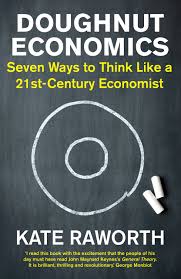 Doughnut Economics- Week 1: Orientation WeekBegin the book and read to the end of Chapter 3.Reading MilestoneThoughts and Actions to Consider BrieflySupporting Material and ActivitiesBefore beginning the bookWhat do I know about the “economy” and “economic affairs”? Who taught me about such things? Might there have been a conflict of interests?After watching the TED Talk, what are my intentions and specific purposes when reading this book?How can this book help me to make the most out of understanding the economy and environmental issues?How is the state of the Ummah? Which crises, if any, are the Ummah suffering? Is the way the economy run, helping or hindering Muslims and Muslimahs?Have I contributed to improving the environment or the lives of animals and plants? How exactly? What was the result?Have I thanked and showed gratitude to Allah for the opportunity to learn and grow?Are there any negative thoughts or prejudices I need to address before I start reading?Reflection on daily ibadah and activitiesThinking about the environment as part of your deen: No deed is a small deed. TED Talk by the authorChapter 1: Change the Goal  Do I agree with Kate Raworth’s opening statement? The most powerful tool in economics is not money, nor even algebra. It is a pencil. Because with a pencil you can redraw the world.What was the problem Yuan found with economics? Do I agree with her?Why are images more powerful than words when trying to understand new concepts?Today we have economies that need to grow, whether or not they make us thrive: what we need are economies that make us thrive, whether or not they grow. To what extent do I agree with this statement?How well do the ideas in this chapter align with the Quran or Hadith?What can I apply in my life from these chapters during this month?Video: Naomi Klein and Jeremy Corbyn Discuss How to Get the World We Want. To what extent do you agree?How does this chapter make you think? And more specifically, what actions will you now take?Night prayers and du’a  Chapter 2: See the Big Picture.How do I view the Earth? Are there limits to growth?In what way is this chapter speaking to me? What have I learned?How can economics be realigned to support the environment and promote justice?What does it mean to me to be Allah’s creation? Why is it important that I learn how to think and critique, rather than just learn by rote or automatically trust what others (even educated people) say?Doughnut Economics Lecture by economist Kate RaworthThis Changes Everything – Naomi Klein video. Does this video surprise you?Chapter 3: Nurture Human NatureTo what extent does art tell a story? Why is it important to understand how stories are made and evolve? What stories am I told? How can I check if they true?Is Kate Raworth right? Are we more social or selfish creatures?What do I think about the possibility of creating a new portrait for humanity?Being thankful to God by conserving water, environment and nature By Dr. Tariq RamadanThe Prince of Wales’ speech titled: Islam and the Environment- What do you think of this speech? Are you surprised that Prince Charles would write such a speech?